КонструированиеОжидаемые результату по конструированию к концу пятого года
У детей расширяются знания и представления о конструируемых объектах.
Расширяются представления о деятельности людей, связанных со строительством, созданием техники, предметов, вещей.
Дети учатся анализировать постройки, конструкции, рисунки.
У детей формируются представления о строительных деталях, их названиях и свойствах (форма, величина, устойчивость, способы соединения, крепления).
Дети учатся преобразовывать постройки по разным параметрам, сооружать по словесной инструкции.
Совершенствуются конструктивные навыки (комбинируют детали, сочетают по форме, по-разному соединяют, накладывая, приставляя, экспериментируя с ними).
Развиваются навыки пространственной ориентации (спереди, сзади, внутри и пр.).
Дети создают постройки по индивидуальному и совместному замыслу и играют с ними.
Развивается творчество, изобретательство.
Формируется эстетический вкус в гармоничном сочетании элементов при оформлении построек, поделок.
Дети упражняются в изготовлении простых плоских игрушек из бумажных полос способом складывания их пополам и оформления вырезанными бумажными элементами.
Учатся мастерить элементарные игрушки оригами.
Упражняются в изготовлении поделок из бросового (коробки) и природного материала.
Учатся пользоваться ножницами, клеем.
Развивается деловое и игровое общение детей.
Дети приучаются к аккуратности в работе и порядку.1.Конструирование постройки по схеме.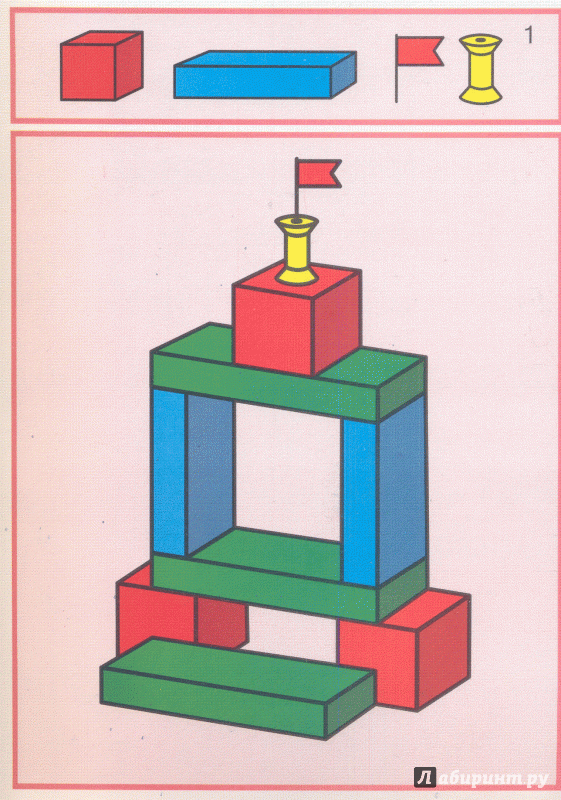 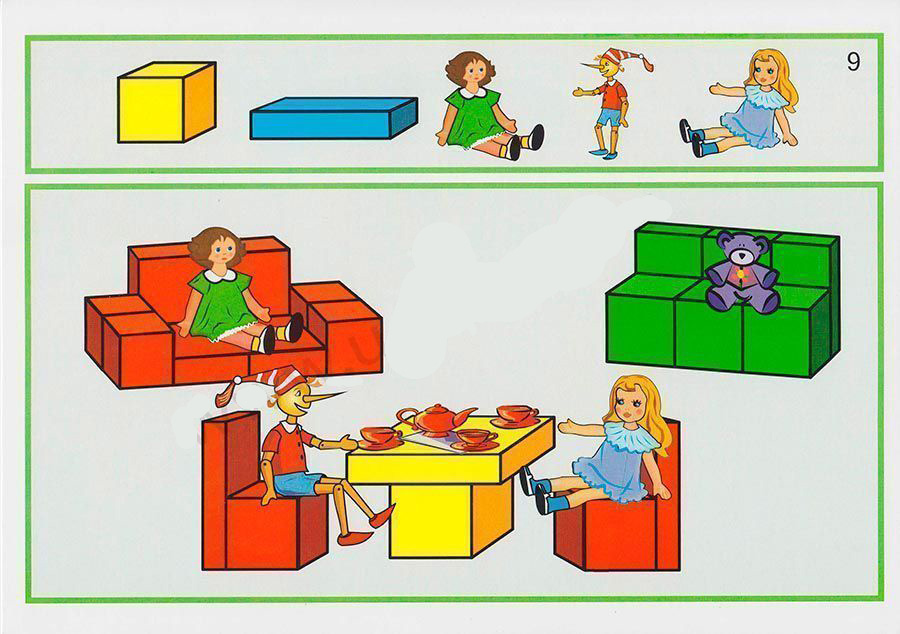 Материал: схема постройки, конструктор .Вопросы:-Какая деталь лежит в  основании постройки?- Какая деталь поставлена на основание?- Что находится на верху постройки?Задание: Ребенку предлагается рассмотреть схему постройки, выполнить постройку по этой схеме2.Умение строить разные конструкции одного и того же объекта Конструирование домов для сказочных героев.Материалы: мелкий конструктор Задание: Ребенку предлагается построить дома для сказочных героев: один дом для Колобка, другой дом для Медвежонка (он живет на первом этаже) и для Лисички-сестрички (она живет  на втором этаже этого дома)3.Умение складывать квадратные и прямоугольные листы разными способамиДидактические игры, упражненияСкладывание квадратных и прямоугольных листов разными способами (по диагонали, пополам, вдоль, поперек).Материалы: 2 квадрата, 2 прямоугольникаЗадание: Ребенку предлагается:- сложи квадратный лист от уголка к уголку;- сложи квадратный лист пополам;- сложи прямоугольный лист пополам вдоль;- сложи прямоугольный лист пополам и поперекСхема конструирования пчелы .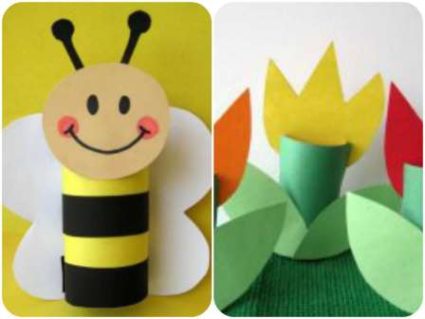 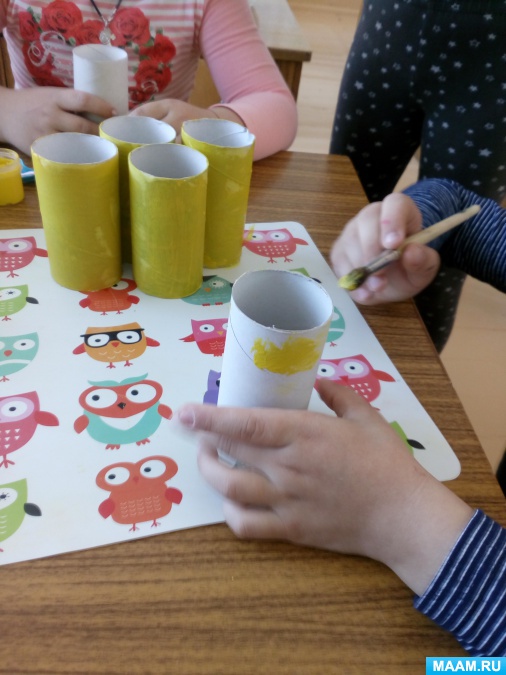 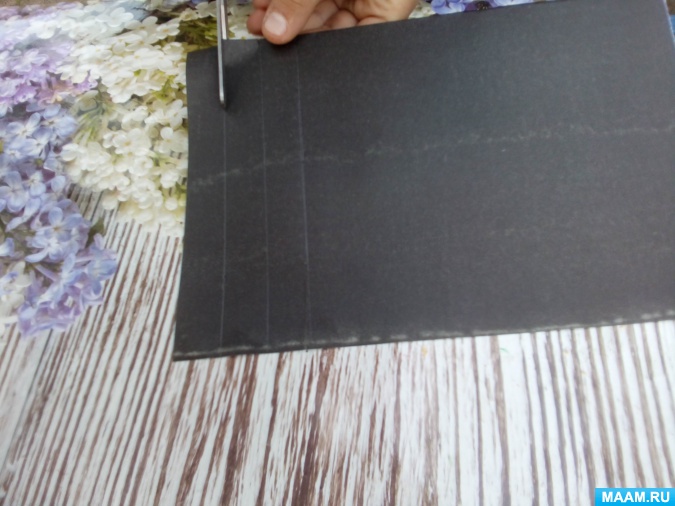 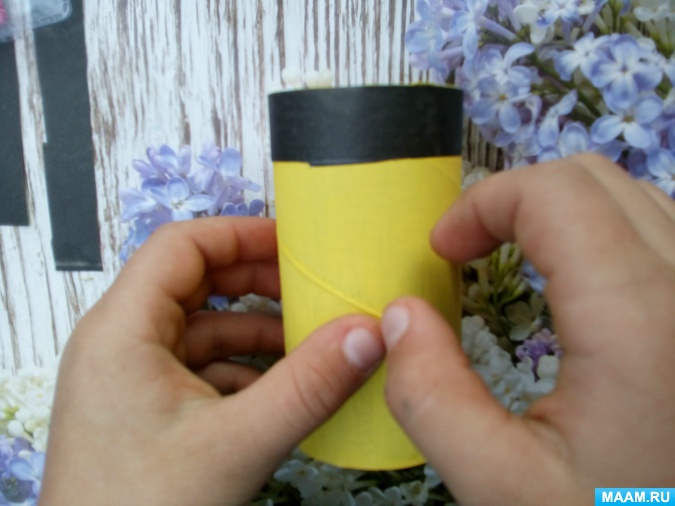 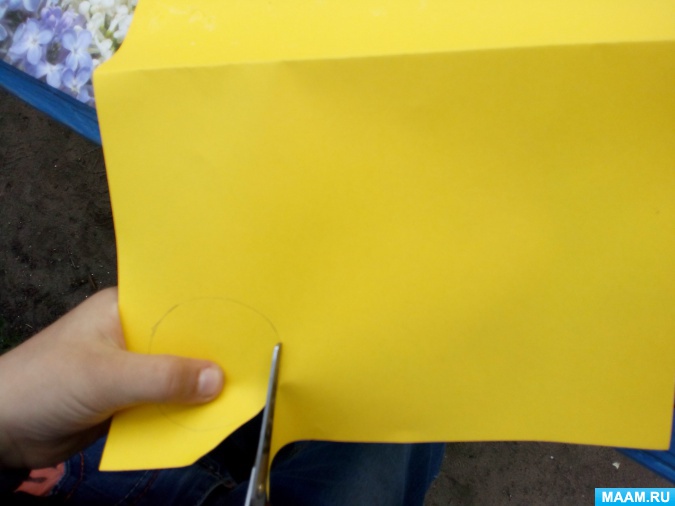 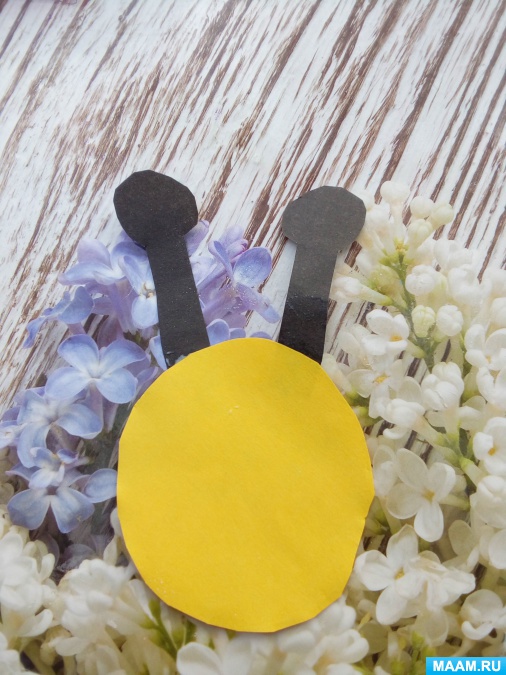 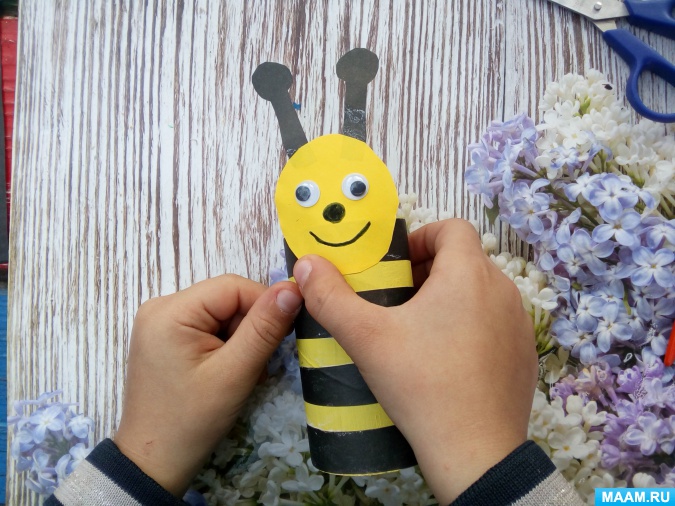 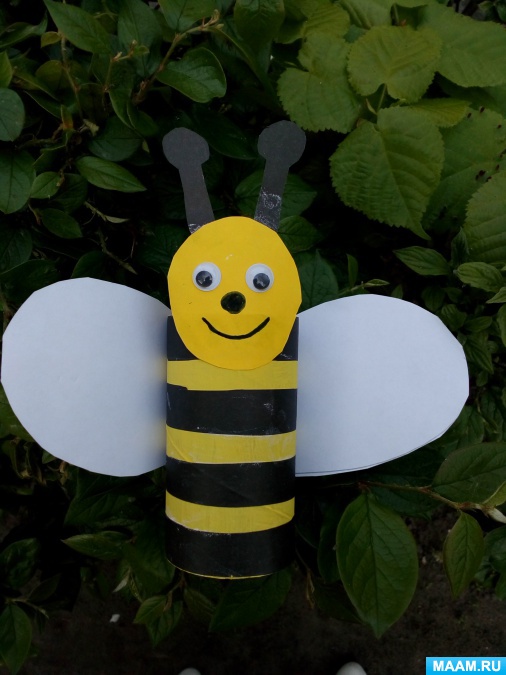 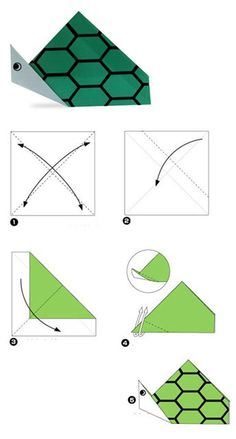 Схема конструирования черепахи.
«Пчелка из бумаги»Учить аккуратно вырезать детали изделия и  развивать внимание, аккуратность.«Черепаха из бумаги» Формировать навыки складывания фигурок из бумаги; развивать ловкость, внимание